Multiplying and dividing by 10,100 and 1000 Y5 Answers1)a) 400b) 750c) 21000d) 3300e) 6002)a) 24b) 6.8c) 0.350d) 0.9e) 0.0093)1.5601 Answer the following questions.   You can use place value cards and counters to help you. 1. (a) 4 x 100  =   400(b) 75 x 10 =  750(c) 21 x 1000 =  21000(d) 100 x 33 =  3300(e) 60 x 10 =  6002. (a) 2400 ÷ 100 =  24(b) 68 ÷ 10 =  6.8(c) 350 ÷ 1000 =  0.350(d) 9 ÷ 10 =  0.9(e) 9 ÷ 1000 = 0.0093. Work out (a) 15 x 10 ÷ 100  = 1.5(b) 6 ÷ 100 x 1000  = 60 3. Fill in the missing numbers in these calculations. (a) 6 ÷ 10     = 0.6 (b)  45 x 100 = 4500 (c) 0.74 = 74 ÷ 10     (d) 1000 x   658    = 65800 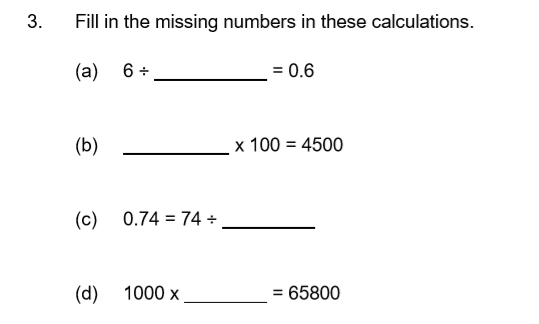 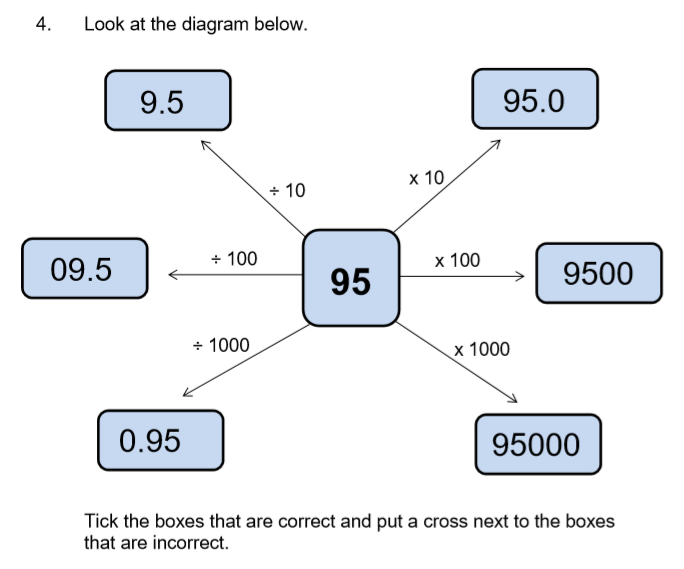 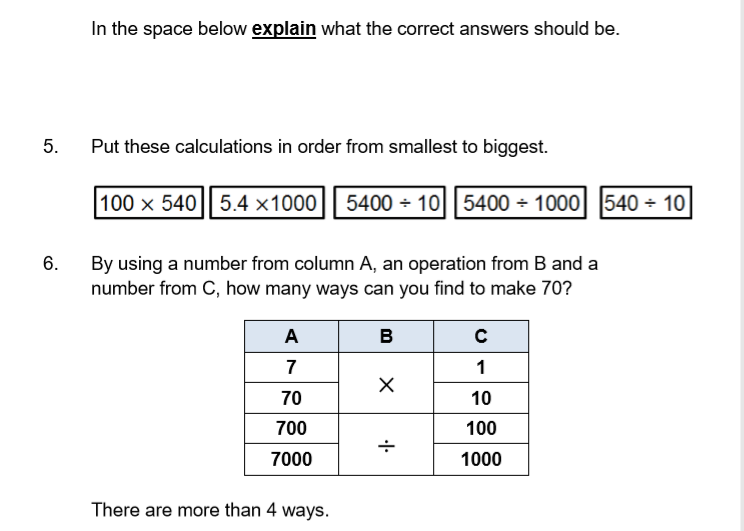 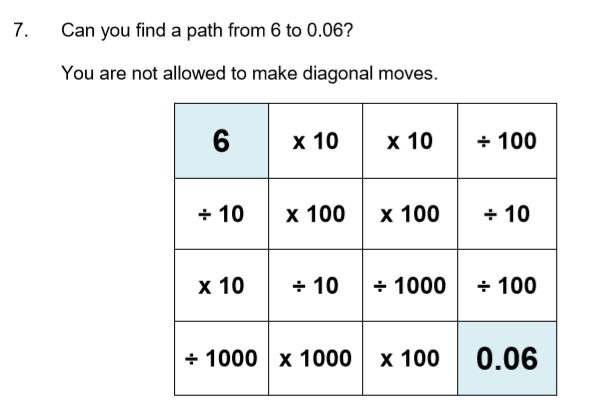 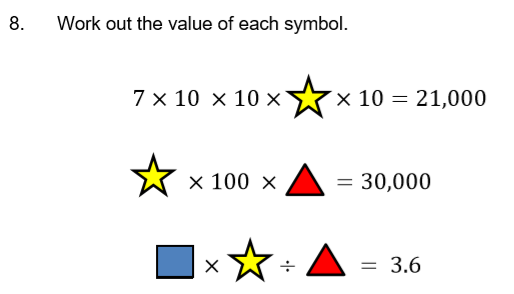 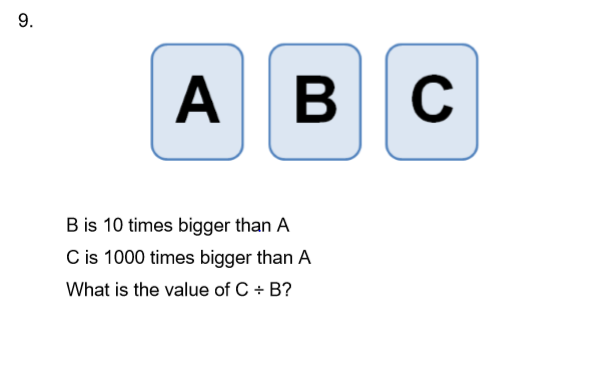 